FACHLICHE KOMPETENZENUt wisi enim ad minim veniam, quis nostrud exerci tation ullamcorper suscipit lobortis nisl ut aliquip ex ea commodo consequatLorem ipsum dolor sit, consectetuer adipiscing elit, sed diam nonummy nibh euismod tincidunt ut laoreet dolore magna aliquam erat volutpat. Ut wisi enim ad minim veniam, quis nostrud exerci tation ullamcorper suscipit lobortis nisl ut aliquip ex ea 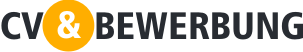 BERUFSERFAHRUNG00/0000 – 	COMMODO CONSEQUATLOREMullamcorper suscipit lobortis nisl ut ullamcorper suscipit lobortis nisl utullamcorper suscipit lobortis nisl ut00/0000 – 00/0000	COMMODO CONSEQUATLOREMullamcorper suscipit lobortis nisl ut ullamcorper suscipit lobortis nisl utullamcorper suscipit lobortis nisl ut ullamcorper suscipit lobortis nisl ut00/0000 – 00/0000	COMMODO CONSEQUATLOREMullamcorper suscipit lobortis nisl ut ullamcorper suscipit lobortis nisl utullamcorper suscipit lobortis nisl ut ullamcorper suscipit lobortis nisl ut00/0000 – 00/0000	COMMODO CONSEQUATLOREMullamcorper suscipit lobortis nisl ut ullamcorper suscipit lobortis nisl utAUSBILDUNG/KURSE00/0000 – 00/0000	COMMODO CONSEQUATLOREM00/0000 – 00/0000	Ullamcorper suscipit lobortis 00/0000 – 00/0000	Ullamcorper suscipit lobortis SPRACHEN	Ullamcorper suscipit lobortis	Ullamcorper suscipit lobortis	Ullamcorper suscipit lobortisANDERES 	Ommodo consequatLorem ipsum dolor sit, 	consectetuer adipiscing elit, sed diam nonummy nibh 	euismodFREIZEIT	Ommodo consequatLorem ipsum dolor sit, 	consectetuer adipiscing elit, sed diam nonummy nibh 	euismod tincidunt ut laoreet dolore 